Quito, 11 de Septiembre de 2020Señora AbogadaDamaris Ortiz Pasuy          Secretaria General del Concejo (E)De mi consideración:     Por medio de la presente en mi calidad de Presidenta de la Comisión de Desarrollo Parroquial, solicito que a través de la Secretaria a su cargo se convoque a una Comisión Ordinaria, el miércoles 16 de septiembre, a las 10h00, para tratar el siguiente tema:Aprobación del acta de la sesión de xxxComisión General para recibir la comparecencia del señor Mauricio Freire, representante del Comité Pro Defensa Parque Metropolitano de Cumbayá.Presentación por parte de la Secretaría de Territorio, Hábitat y Vivienda, respecto a la Ordenanza que contiene el Plan Especial del Sector comprendido entre la Avenida Simón Bolívar y Ruta Viva (Nodos de Santa Rosa, San Patricio, San José y San Francisco de Pinsha de la Parroquia de Cumbayá), estado actual y acciones que se han coordinado para la implementación del Parque Metropolitano de Cumbayá; y, resolución al respecto.VariosLa convocatoria está dirigida a los Concejales miembros de la Comisión.Funcionarios Convocados:ProcuraduríaSTHVAZ TumbacoAdministración GeneralAnexo: oficio No. Of.01092020/009 Segura de contar con su gentil atención, anticipo mis agradecimientos.ATENTAMENTE,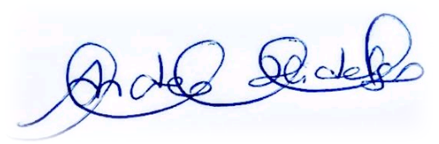 Ing. Andrea Hidalgo MaldonadoCONCEJALA METROPOLITANAPRESIDENTA DE LA COMISIÓN DE DESARROLLO PARROQUIAL